INDICAÇÃO Nº ________ / 2020Senhor Presidente,Na forma do que dispõe o Regimento Interno desta Casa, em seu Art. 152, requeiro a V. Exa. que seja encaminhado expediente ao Prefeito de Grajaú, Senhor Mercial Lima, solicitando a aquisição de novos equipamentos para a Guarda Municipal.Atualmente na cidade de Grajaú são 56 bravos guerreiros que diariamente arriscam suas vidas para proteger os cidadãos, e para diminuir os riscos inerentes à profissão esses nobres combatentes precisam de novos equipamentos, os mais necessários agora são: Placas Balísticas e Dispositivos elétricos Incapacitantes do tipo SPARK.PLENÁRIO DEPUTADO “NAGIB HAICKEL”, PALÁCIO MANUEL BECKMAN, 20 de janeiro de 2020.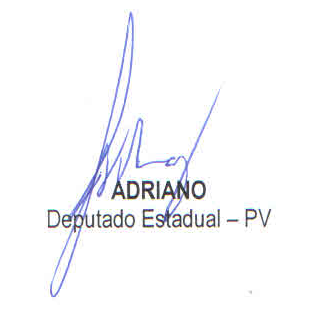 